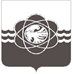                 П О С Т А Н О В Л Е Н И ЕОт 10.04.2023 № 355О внесении изменений в «Лесохозяйственный регламент городских лесов муниципального образования «город Десногорск» Смоленской области», утвержденный постановлением Администрации муниципального образования  «город Десногорск» Смоленской области от 26.02.2019 № 198	В соответствии со ст. 84, 87 Лесного кодекса Российской Федерации от 26.12.2006 № 200-ФЗ, приказом Министерства природных ресурсов и экологии Российской Федерации от 27.02.2017 № 72 «Об утверждении состава лесохозяйственных регламентов, порядка их разработки, сроков их действия и порядка внесения в них изменений» и в целях осуществления использования, охраны, защиты и воспроизводства городских лесов  	Администрация муниципального образования «город Десногорск» Смоленской области постановляет:1. Внести в «Лесохозяйственный регламент городских лесов муниципального образования «город Десногорск» Смоленской области», утвержденный постановлением Администрации муниципального образования  «город Десногорск» Смоленской области от 26.02.2019 № 198, следующее изменение:- пункт 2.1 изложить в новой редакции:«2.1. Заготовка древесины является одним из видов использования лесов (ст.25 Лесного кодекса РФ). Порядок осуществления рубок лесных насаждений определяется: - Лесным кодексом РФ;- «Правилами заготовки древесины и особенностями заготовки древесины в лесничествах, указанных в статье 23 Лесного кодекса Российской Федерации» приказ Министерства природных ресурсов и экологии Российской Федерации от  01.12.2020 № 993 (ред. от 17.10.2022 № 688);- «Правилами ухода за лесами» - приказ Министерства природных ресурсов и экологии Российской Федерации от 30.07.2020 № 534;- «Правилами санитарной безопасности в лесах» - утвержденными постановлением правительства Российской Федерации от 09.12.2020 № 2047;- «Правилами пожарной безопасности в лесах», утвержденными постановлением Правительства Российской Федерации от 07.10.2020 № 1614.»2. Отделу информационных технологий и связи с общественностью (Е.М. Хасько) разместить настоящее постановление на официальном сайте Администрации муниципального образования «город Десногорск» Смоленской области в сети Интернет.3. Контроль исполнения настоящего постановления возложить на заместителя Главы муниципального образования - председателя Комитета по городскому хозяйству и промышленному комплексу Администрации муниципального образования «город Десногорск» Смоленской области  А.В. Соловьёва.       Глава муниципального образования«город Десногорск» Смоленской области                                            А.А. Новиков